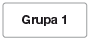 Chrześcijaństwo – katolicyzmUzupełnij tabelę.Opisz wpływ katolicyzmu na gospodarkę.___________________________________________________________________________________________________________________________________________________________________________________________________________________________________________________________________________________________________________________________Wyjaśnij, jaki wpływ wywiera katolicyzm na społeczeństwo.___________________________________________________________________________________________________________________________________________________________________________________________________________________________________________________________________________________________________________________________4. Zakreskuj na mapie obszary, na których przeważają wyznawcy katolicyzmu. 
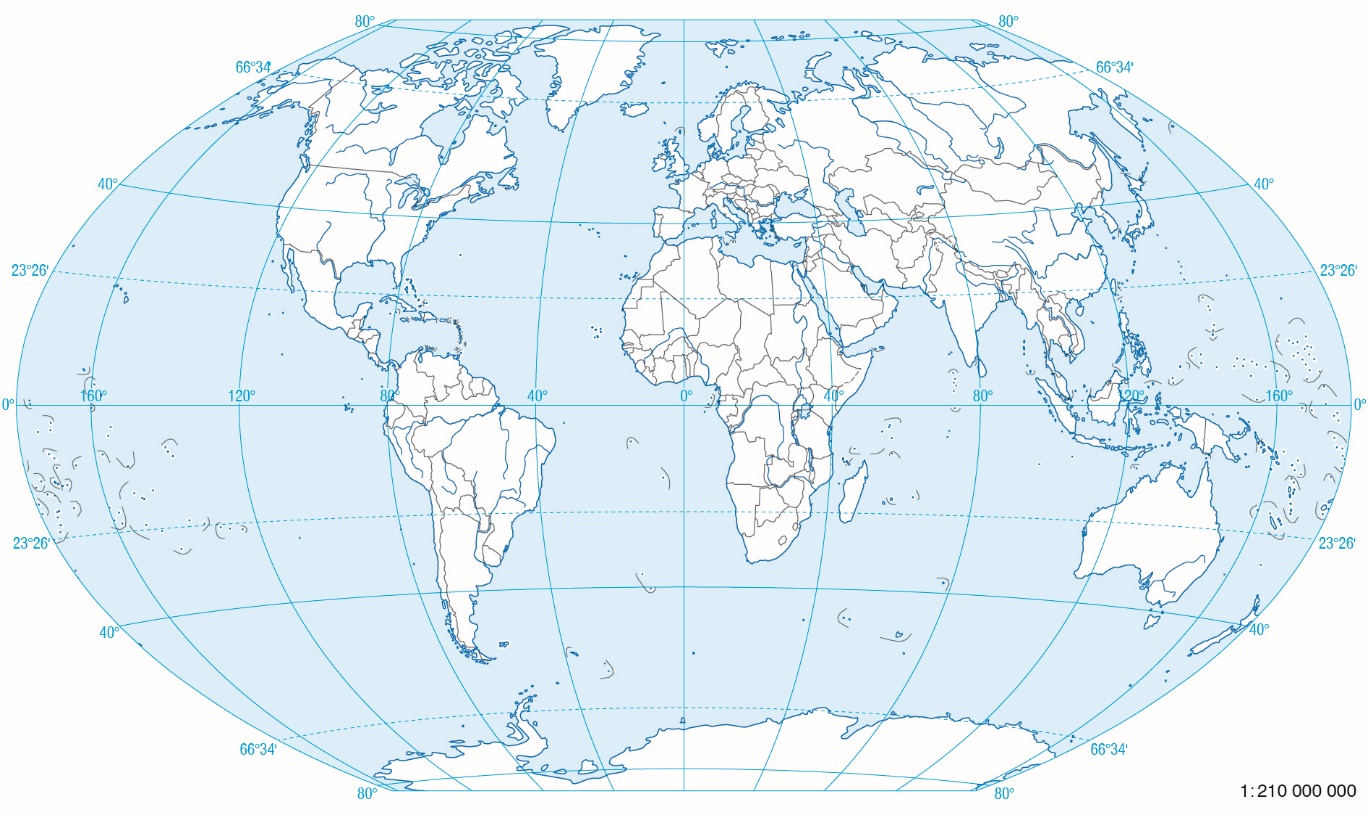 5. Wymień najważniejsze święte miejsca wyznawców katolicyzmu. _________________________________________________________________________________________________________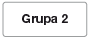 Chrześcijaństwo – prawosławieUzupełnij tabelę.Opisz wpływ prawosławia na gospodarkę.___________________________________________________________________________________________________________________________________________________________________________________________________________________________________________________________________________________________________________________________Wyjaśnij, jaki wpływ wywiera prawosławie na społeczeństwo.___________________________________________________________________________________________________________________________________________________________________________________________________________________________________________________________________________________________________________________________Zakreskuj na mapie obszary, na których przeważają wyznawcy prawosławia.Wymień najważniejsze święte miejsca wyznawców prawosławia._________________________________________________________________________________________________________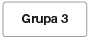 Chrześcijaństwo – protestantyzmUzupełnij tabelę.Opisz wpływ protestantyzmu na gospodarkę.___________________________________________________________________________________________________________________________________________________________________________________________________________________________________________________________________________________________________________________________Wyjaśnij, jaki wpływ wywiera protestantyzm na społeczeństwo.___________________________________________________________________________________________________________________________________________________________________________________________________________________________________________________________________________________________________________________________Zakreskuj na mapie obszary, na których przeważają wyznawcy protestantyzmu.Wymień najważniejsze święte miejsca wyznawców protestantyzmu._________________________________________________________________________________________________________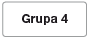 IslamUzupełnij tabelę.Opisz wpływ islamu na gospodarkę.___________________________________________________________________________________________________________________________________________________________________________________________________________________________________________________________________________________________________________________________Wyjaśnij, jaki wpływ wywiera islam na społeczeństwo.___________________________________________________________________________________________________________________________________________________________________________________________________________________________________________________________________________________________________________________________Zakreskuj na mapie obszary, na których przeważają wyznawcy islamu.Wymień najważniejsze święte miejsca wyznawców islamu_________________________________________________________________________________________________________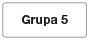 HinduizmUzupełnij tabelę.Opisz wpływ hinduizmu na gospodarkę.___________________________________________________________________________________________________________________________________________________________________________________________________________________________________________________________________________________________________________________________Wyjaśnij, jaki wpływ wywiera hinduizm na społeczeństwo.___________________________________________________________________________________________________________________________________________________________________________________________________________________________________________________________________________________________________________________________Zakreskuj na mapie obszary, na których przeważają wyznawcy hinduizmu.Wymień najważniejsze święte miejsca wyznawców hinduizmu._________________________________________________________________________________________________________BuddyzmUzupełnij tabelę.Opisz wpływ buddyzmu na gospodarkę.___________________________________________________________________________________________________________________________________________________________________________________________________________________________________________________________________________________________________________________________Wyjaśnij, jaki wpływ wywiera buddyzm na społeczeństwo.___________________________________________________________________________________________________________________________________________________________________________________________________________________________________________________________________________________________________________________________Zakreskuj na mapie obszary, na których przeważają wyznawcy buddyzmu.Wymień najważniejsze święte miejsca wyznawców buddyzmu._________________________________________________________________________________________________________JudaizmUzupełnij tabelę.Opisz wpływ judaizmu na gospodarkę.___________________________________________________________________________________________________________________________________________________________________________________________________________________________________________________________________________________________________________________________Wyjaśnij, jaki wpływ wywiera judaizm na społeczeństwo.___________________________________________________________________________________________________________________________________________________________________________________________________________________________________________________________________________________________________________________________Zakreskuj na mapie obszary, na których przeważają wyznawcy judaizmu.Wymień najważniejsze święte miejsca wyznawców judaizmu._________________________________________________________________________________________________________Chrześcijaństwo – katolicyzmChrześcijaństwo – katolicyzmTyp religii
(nieteistyczna/monoteistyczna/politeistyczna)Czas powstaniaCharakterystyczne cechyNajważniejsze księgiGłówne obowiązki wyznawcówChrześcijaństwo – prawosławieChrześcijaństwo – prawosławieTyp religii
(nieteistyczna/monoteistyczna/politeistyczna)Czas powstaniaCharakterystyczne cechyNajważniejsze księgiGłówne obowiązki wyznawcówChrześcijaństwo – protestantyzmChrześcijaństwo – protestantyzmTyp religii
(nieteistyczna/monoteistyczna/politeistyczna)Czas powstaniaCharakterystyczne cechyNajważniejsze księgiGłówne obowiązki wyznawcówIslamIslamTyp religii
(nieteistyczna/monoteistyczna/politeistyczna)Czas powstaniaCharakterystyczne cechyNajważniejsze księgiGłówne obowiązki wyznawcówHinduizmHinduizmTyp religii
(nieteistyczna/monoteistyczna/politeistyczna)Czas powstaniaCharakterystyczne cechyNajważniejsze księgiGłówne obowiązki wyznawcówBuddyzmBuddyzmTyp religii
(nieteistyczna/monoteistyczna/politeistyczna)Czas powstaniaCharakterystyczne cechyNajważniejsze księgiGłówne obowiązki wyznawcówJudaizmJudaizmTyp religii
(nieteistyczna/monoteistyczna/politeistyczna)Czas powstaniaCharakterystyczne cechyNajważniejsze księgiGłówne obowiązki wyznawców